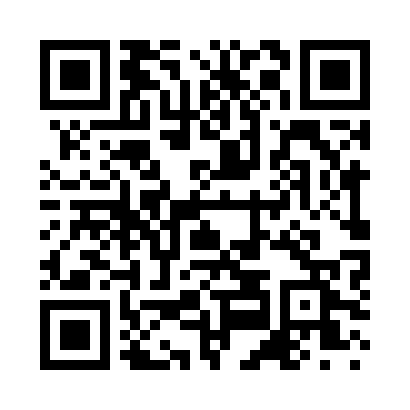 Prayer times for Servaaare, EstoniaWed 1 May 2024 - Fri 31 May 2024High Latitude Method: Angle Based RulePrayer Calculation Method: Muslim World LeagueAsar Calculation Method: HanafiPrayer times provided by https://www.salahtimes.comDateDayFajrSunriseDhuhrAsrMaghribIsha1Wed2:465:111:086:259:0611:242Thu2:455:081:086:269:0911:253Fri2:435:061:086:289:1111:264Sat2:425:031:086:299:1311:275Sun2:415:011:086:309:1611:276Mon2:404:581:086:329:1811:287Tue2:394:561:076:339:2011:298Wed2:384:531:076:349:2311:309Thu2:374:511:076:369:2511:3110Fri2:364:481:076:379:2711:3211Sat2:354:461:076:389:3011:3312Sun2:344:441:076:409:3211:3413Mon2:334:411:076:419:3411:3514Tue2:324:391:076:429:3711:3615Wed2:314:371:076:439:3911:3716Thu2:314:351:076:449:4111:3817Fri2:304:331:076:469:4311:3918Sat2:294:301:076:479:4611:4019Sun2:284:281:076:489:4811:4120Mon2:274:261:086:499:5011:4221Tue2:274:241:086:509:5211:4322Wed2:264:221:086:519:5411:4423Thu2:254:201:086:529:5611:4524Fri2:244:191:086:539:5811:4625Sat2:244:171:086:5410:0011:4726Sun2:234:151:086:5510:0211:4827Mon2:234:131:086:5610:0411:4928Tue2:224:121:086:5710:0611:4929Wed2:214:101:086:5810:0811:5030Thu2:214:091:096:5910:0911:5131Fri2:204:071:097:0010:1111:52